О внесении изменений в постановление администрации городского поселения Приобьеот 28.09.2020 г. № 464 «О Порядке определения объёма и условий предоставления субсидий из бюджета муниципального образования городское поселение Приобье бюджетнымучреждениям городского поселения Приобье на иные цели»В соответствии с Постановлением Правительства Российской Федерации от 05.04.2022 № 590-П "О внесении изменений в общие требования к нормативным правовым актам, муниципальным правовым актам, регулирующим предоставление субсидий, в том числе грантов в форме субсидий, юридическим лицам, индивидуальным предпринимателям, а также физическим лицам - производителям товаров, работ, услуг и об особенностях предоставления указанных субсидий и субсидий из федерального бюджета бюджетам субъектов Российской Федерации в 2022 году":Пункт 7 Порядка определения объёма и условий предоставления субсидий из бюджета муниципального образования городское поселение Приобье бюджетным учреждениям городского поселения Приобье на иные цели, утвержденного постановлением администрации городского поселения Приобье № 464 от 28.09.2020 г. изложить в новой редакции:«7. При предоставлении субсидий, указанных в пункте 3 настоящего Порядка, обязательным условием их предоставления является согласие получателей субсидий на осуществление главным распорядителем бюджетных средств, предоставившим субсидии, и органами муниципального финансового контроля проверок соблюдения ими условий и порядка предоставления субсидий, в том числе в части достижения результатов предоставления субсидии, а также о проверке органами государственного (муниципального) финансового контроля в соответствии со статьями 268 и 269 Бюджетного кодекса Российской Федерации.»Обнародовать настоящее постановление путем размещения на информационном стенде в здании администрации городского поселения Приобье и в помещении библиотеки МБУ "КИЦ "КреДо", а также разместить на официальном сайте муниципального образования городское поселение Приобье в информационно-телекоммуникационной сети «Интернет».Настоящее постановление вступает в силу со дня его обнародования. Контроль за выполнением постановления возложить на заместителя главы по финансам.Глава городского поселения Приобье                                                           Е.Ю. ЕрмаковПояснительная запискак проекту постановления администрации городского поселения Приобье«О внесении изменений в постановление администрации городского поселения Приобье от 28.09.2020 г. № 464 «О Порядке определения объёма и условий предоставления субсидий из бюджета муниципального образования городское поселение Приобье бюджетным учреждениям городского поселения Приобье на иные цели»06.09.2022	В соответствии с внесенными изменениями Постановлением Правительства Российской Федерации от 05.04.2022 № 590-П "О внесении изменений в общие требования к нормативным правовым актам, муниципальным правовым актам, регулирующим предоставление субсидий, в том числе грантов в форме субсидий, юридическим лицам, индивидуальным предпринимателям, а также физическим лицам - производителям товаров, работ, услуг и об особенностях предоставления указанных субсидий и субсидий из федерального бюджета бюджетам субъектов Российской Федерации в 2022 году" пункт 7 Порядка определения объёма и условий предоставления субсидий из бюджета муниципального образования городское поселение Приобье бюджетным учреждениям городского поселения Приобье на иные цели, утвержденного постановлением администрации городского поселения Приобье № 464 от 28.09.2020 г. изложить в новой редакции:«7. При предоставлении субсидий, указанных в пункте 3 настоящего Порядка, обязательным условием их предоставления является согласие получателей субсидий на осуществление главным распорядителем бюджетных средств, предоставившим субсидии, и органами муниципального финансового контроля проверок соблюдения ими условий и порядка предоставления субсидий, в том числе в части достижения результатов предоставления субсидии, а также о проверке органами государственного (муниципального) финансового контроля в соответствии со статьями 268 и 269 Бюджетного кодекса Российской Федерации.»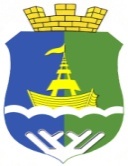 АДМИНИСТРАЦИЯ ГОРОДСКОГО ПОСЕЛЕНИЯ ПРИОБЬЕОктябрьского муниципального районаХанты-Мансийского автономного округа-ЮгрыПОСТАНОВЛЕНИЕ АДМИНИСТРАЦИЯ ГОРОДСКОГО ПОСЕЛЕНИЯ ПРИОБЬЕОктябрьского муниципального районаХанты-Мансийского автономного округа-ЮгрыПОСТАНОВЛЕНИЕ АДМИНИСТРАЦИЯ ГОРОДСКОГО ПОСЕЛЕНИЯ ПРИОБЬЕОктябрьского муниципального районаХанты-Мансийского автономного округа-ЮгрыПОСТАНОВЛЕНИЕ АДМИНИСТРАЦИЯ ГОРОДСКОГО ПОСЕЛЕНИЯ ПРИОБЬЕОктябрьского муниципального районаХанты-Мансийского автономного округа-ЮгрыПОСТАНОВЛЕНИЕ АДМИНИСТРАЦИЯ ГОРОДСКОГО ПОСЕЛЕНИЯ ПРИОБЬЕОктябрьского муниципального районаХанты-Мансийского автономного округа-ЮгрыПОСТАНОВЛЕНИЕ АДМИНИСТРАЦИЯ ГОРОДСКОГО ПОСЕЛЕНИЯ ПРИОБЬЕОктябрьского муниципального районаХанты-Мансийского автономного округа-ЮгрыПОСТАНОВЛЕНИЕ АДМИНИСТРАЦИЯ ГОРОДСКОГО ПОСЕЛЕНИЯ ПРИОБЬЕОктябрьского муниципального районаХанты-Мансийского автономного округа-ЮгрыПОСТАНОВЛЕНИЕ АДМИНИСТРАЦИЯ ГОРОДСКОГО ПОСЕЛЕНИЯ ПРИОБЬЕОктябрьского муниципального районаХанты-Мансийского автономного округа-ЮгрыПОСТАНОВЛЕНИЕ АДМИНИСТРАЦИЯ ГОРОДСКОГО ПОСЕЛЕНИЯ ПРИОБЬЕОктябрьского муниципального районаХанты-Мансийского автономного округа-ЮгрыПОСТАНОВЛЕНИЕ АДМИНИСТРАЦИЯ ГОРОДСКОГО ПОСЕЛЕНИЯ ПРИОБЬЕОктябрьского муниципального районаХанты-Мансийского автономного округа-ЮгрыПОСТАНОВЛЕНИЕ «24»октября2022г.№557п.г.т. Приобьеп.г.т. Приобьеп.г.т. Приобьеп.г.т. Приобьеп.г.т. Приобьеп.г.т. Приобьеп.г.т. Приобьеп.г.т. Приобьеп.г.т. Приобьеп.г.т. Приобье